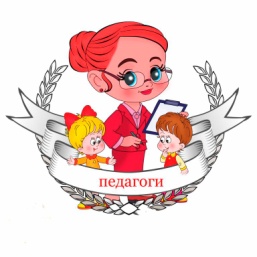 Директор школы – Ракович Лариса Викторовна.Процесс обучения, развития и воспитания в школе осуществляют педагоги:Аттестовано - 66,66 % педагогических работников;Аттестовано  на соответствие занимаемой должности 100% руководящих работников;Медалью ордена «За заслугу перед Отечеством» II степени награждена директор школы Ракович Л.В.Почетное звание «Почетный работник общего образования РФ», «Отличник образования» имеют: Ракович Л.В., Молодёнкова А.И., , Дудина Н.Л., Попова Л.Ф., Яковлева Г.Ф., Бенко С.И.; Зарипова Р.З.Почетное звание «Почетный работник физической культуры РФ» имеет  Лобков В.Г.;6 (22,22%)  педагогов награждены Почетной грамотой Министерства образования и науки Российской Федерации;17 (62,96%)  педагогов награждены Почетной грамотой Министерства образования Калининградской области;15 (55,56%) педагогов награждены Почетной грамотой отдела образования администрации МО «Светловский городской округ»: Участие специалистов ОУ в профессиональных педагогических конкурсах:показательвсегопроцентк общему числу педагогических работниковИмеют образование:27100,00%высшее профессиональное образование2385,18%среднее профессиональное образование414/85%начальное профессиональное образование00,00%среднее (полное) общее образование00,00%Имеют квалификационные категории:1866,66%высшую933,33%первую933,33%вторую00,00%другое (соответствие занимаемой должности)622,23%Не имеют квалификационной категории:311,11%учебный годФ.И.О.Занимаемая должностьНазвание конкурсаРайон, город, крайРезультат2009-2010ГолубТатьяна Ивановнаучитель биологииКонкурс на получение денежного поощрения лучшими учителями приоритетного национального проекта «Образование» в Калининградской областиФедеральный конкурсПобедитель конкурса2009-2010ШагроваАлла Александровнаучитель русского языка и литературы«Учитель года»Городской конкурсПобедитель конкурса2009-2010Беликова Лариса Георгиевназаведующая библиотекой«БиблиОбраз-2009»Федеральный конкурсПобедитель конкурса, рублей2010-2011Бохан Светлана Владимировнаучитель математики«Учитель года»Городской конкурспобедитель в номинации «Традиции и новаторство в образовании»2010-2011Скворцова Светлана Александровнаучитель английского языка«Роялти – педагогу  новатору»Региональный конкурсПобедитель 7-го этапа2010-2011Поротикова Галина Ивановна учитель русского языка и литературыконкурс презентаций «Топ-слайд»Всероссийский конкурсдипломант2010-2011Шагрова Алла Александровна учитель русского языка и литературыконкурс презентаций «Топ-слайд»Всероссийский конкурсдипломант2010-2011Гордеева Ольга Николаевна учитель математикиконкурс презентаций «Топ-слайд»Всероссийский конкурсдипломант2010-2011Нетесова Наталья Александровнаучитель информатикиконкурс презентаций «Топ-слайд»Всероссийский конкурсдипломант2010-2011Токмашова Маргарита Николаевна учитель физики и математикиконкурс презентаций «Топ-слайд»Всероссийский конкурсдипломант2011-2012ГоворунОльгаЮрьевнаучитель биологии и экологии«Учитель года»Муниципальный конкурсПобедитель конкурса2011-2012Гордеева Ольга Николаевнаучитель математикиКонкурс на получение денежного поощрения лучшими учителями приоритетного национального проекта «Образование» в Калининградской областиРегиональный конкурсПобедитель конкурса2011-2012Романенкова ГалинаНиколаевна заместитель директора по воспитательной работеконкурс «За нравственный подвиг учителя»Региональный этап Всероссийского конкурсадипломанты (3 место)2011-2012ГордееваОльгаНиколаевна учитель математикиконкурс «За нравственный подвиг учителя»Региональный этап Всероссийского конкурсадипломанты (3 место)2011-2012Беликова Лариса Георгиевна заведующая библиотекойконкурс «За нравственный подвиг учителя»Региональный этап Всероссийского конкурсадипломанты (3 место)2012-2013КариневскаяИринаЛеонидованаучитель технологии и ИЗО«Учитель года»Муниципальный конкурсПобедитель в номинации «Традиции и новаторство в образовании»2014-2015Мотуз Юлия Александровнаучитель английского языка«Учитель года»Муниципальный конкурсПобедитель конкурса2014-2015Нетесова Наталья Александровнаучитель информатикиКонкурс «Лучший урок (занятие) по информатике и ИКТ»Общероссийский конкурсдипломант (3 место)2014-2015Гордеева Ольга Николаевнаучитель математикиконкурс презентаций «Великие люди России»(номинация великие люди»)II Международный конкурсдипломант (3 место)